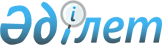 О внесении изменений в решение акима Акжарского района Северо-Казахстанской области от 1 февраля 2016 года № 3 "Об образовании избирательных участков на территории Акжарского района Северо-Казахстанской области"Решение акима Акжарского района Северо-Казахстанской области от 20 июня 2024 года № 2
      РЕШИЛ:
      1. Внести в решение акима Акжарского района Северо-Казахстанской области от 1 февраля 2016 года № 3 "Об образовании избирательных участков на территории Акжарского района Северо-Казахстанской области" (зарегистрировано в Реестре государственной регистрации нормативных правовых актов за № 3617), следующие изменения:
      в пункте 1 указанного решения:
      подпункт 15) и 16) изложить в новой редакции:
      "15) Избирательный участок № 82
      местонахождение избирательного участка: село Ленинградское, улица Тәуелсіздік, 26, здание коммунального государственного учреждения "Ленинградская средняя школа № 2" коммунального государственного учреждения "Отдел образования Акжарского района" коммунального государственного учреждения "Управление образования акимата Северо-Казахстанской области";
      границы избирательного участка: село Ленинградское, улица Абая, дома № 4, 22, 24, 26, 28, 44, 46, 48, 50, 52, 54, 56, 58, 60, 62, 64; улица Автомобильная, дома № 23, 25, 27, 31, 33, 35, 64, 66, 68, 70, 72, 74, 76, 78, 82, 84, 86, 88; улица Амангельды, дома № 1, 2, 4, 6, 8, 10, 11, 12, 13, 14, 15, 16, 17, 18, 19, 20, 22; улица Биржан-сал, дома № 35, 36, 37, 38, 39, 40, 41, 42, 43, 44, 45, 46, 47, 48, 49, 50, 51, 52, 53, 54, 55, 56, 58; улица Шоқан Уәлиханов, дома № 22, 24, 26, 28, 30, 31, 32, 33, 34, 35, 36, 36а, 37, 39, 41, 41А; улица Жумабаева, дома № 1, 2, 3, 4, 5, 6, 7, 8, 9, 10, 11, 12; улица Кенесары, дома № 3, 5, 7, 7А, 9, 11, 13, 15, 17, 19, 23, 25, 25А, 31, 33, 35, 37, 39, 43, 51, 53, 61, 63, 65, 67, 69, 71, 73, 75, 77, 79, 81, 93, 95, 97, 99, 101, 103, 104, 105, 105А, 107, 109, 111; улица Красивая, дома № 1, 2А, 3, 4, 5А, 6Б, 7, 9, 11А, 13, 24; улица Кусаинова, дома № 31, 33, 35, 37, 39; улица Сәбит Мұқанов, дома № 1, 2, 2А, 3, 4, 5, 6, 7, 9, 11, 13, 15, 16, 17, 19, 21, 22, 23, 24, 25, 26, 27, 28, 29, 30; улица Тәуелсіздік, дома № 20, 21, 21А, 22, 23, 24, 25, 27, 27А, 28, 29, 30, 31, 32, 33, 34, 35; улица Мусабаева, дома № 2, 4, 8, 10, 12; улица Әлихан Бөкейханов, дом № 24А, 30; улица Сейфуллина, дома № 9, 10, 11, 12, 13, 14, 15, 16, 17, 18, 19, 20, 21, 22, 23, 24, 25, 26, 27, 28, 29, 30, 31, 32, 33, 34, 35; улица Ақан сері, дома № 22, 24, 26, 28, 29, 30, 31, 32, 33, 34, 35, 36, 37, 38, 39, 40, 41, 42, 43, 44, 45, 46, 47, 48, 51, 51А, 53, 55, 57; улица Строительная, дома № 21, 22, 23, 24, 24А; улица Целинная, дома № 19, 21, 23, 28, 30; улица Ғабит Мүсірепов, дома № 11, 15, 20, 21, 22, 23, 24, 25, 26, 27, 28, 29, 30, 31, 32, 33, 34, 35 36, 38, 40, 41, 42, 43, 44, 45, 46, 47, 48, 49, 50, 51, 52, 53, 54, 55, 56, 57, 58, 59, 60, 61, 62, 63, 64;
      16) Избирательный участок № 83
      местонахождение избирательного участка: село Ленинградское, улица Зеленая, 46, здание государственного учреждения "Центр по обеспечению деятельности организации культуры Ленинградского сельского округа Акжарского района Северо-Казахстанской области";
      границы избирательного участка: село Ленинградское, улица Абылай Хана, дома № 2, 4, 6; улица Автомобильная, дома № 1, 1А, 2, 3, 3А, 4, 5, 5А, 6, 7, 7Б, 8, 9, 9А, 10, 11, 11А, 12, 13, 14, 14А, 15, 16, 17, 18, 19, 20, 22, 24, 26, 28, 30, 32, 34, 36, 38, 40, 42, 44, 46, 48, 50, 52, 54, 56, 58, 60, 62; улица Биржан-сал, дома № 5, 6, 7, 8, 9, 10, 11, 12, 13, 14, 15, 16, 17, 18, 19, 20, 21, 23, 24, 24А, 25, 27, 29, 30, 31, 32, 34; улица Восточная, дома № 1, 3, 5, 6, 7, 8, 9, 10; улица Горького, дома № 1, 2, 3, 4, 5, 6, 7, 8, 9, 10, 11, 12, 13, 14, 15, 16, 17, 18, 19, 20, 21, 22, 23, 24, 25, 26, 29, 31, 33, 40, 44, 48, 50, 52, 52А, 54, 55, 56, 57, 58, 59, 60, 61, 62, 63, 64, 65, 66, 67, 68, 69, 71, 73, 75, 77, 78, 79, 81, 83, 83А, 85, 87, 89, 91, 93, 95, 97; улица Шоқан Уәлиханов, дома № 1, 3, 4, 5, 6, 7, 8, 8А, 9, 11, 13, 15, 17, 18, 18А, 19, 21, 23, 25, 27; улица Зеленая, дома № 2, 2А, 4, 6, 7, 7Б, 8, 9, 10, 11, 12, 13, 14, 15, 16, 17, 18, 19, 20, 21, 22, 23, 24, 25, 26, 27, 27А, 28, 30, 31, 32, 33, 34, 35, 36, 37, 38, 39, 40, 41, 42, 43, 44, 45, 46, 47, 48, 49, 49А, 50, 51, 52, 57, 57А, 59, 61, 63, 65, 67, 69, 71, 73, 75, 77, 77А, 79; улица Интернациональная, дома № 1, 2, 3, 4, 5, 6, 7, 8, 9, 10, 11; улица Калужская, дома № 2, 3, 4, 5, 6, 7, 8, 9, 10, 11; улица Кенесары, дома № 2, 4, 6, 8, 10, 12, 14, 16, 18, 20, 22, 24, 26, 28, 30, 32, 34, 36, 38, 40, 42, 44, 46, 48, 50, 52, 52А, 54, 56, 58, 60, 62, 64, 66, 68, 70, 72, 74, 76, 78, 80, 82, 84, 86, 86А, 88, 90, 92, 94, 96, 98, 100, 102, 104, 106; улица Кооперативная, дома № 1, 2, 3, 4, 5, 6, 7, 8, 9, 10, 11, 12; улица Әлия Молдағұлова, дома № 2, 3, 4, 5, 6, 7, 8, 9, 10, 11, 12, 13, 14, 15, 16, 17, 18, 18А, 19; улица Куйбышева, дома № 1, 2, 3, 4, 5, 6, 7, 8, 9, 10, 11, 12, 13, 14, 15, 16; улица Кусаинова, дома № 1, 2, 3, 4, 5, 6, 7, 8, 9, 10, 11, 12, 14, 15, 16, 17, 18, 19, 20, 21, 22, 23, 24, 25, 26, 27, 28, 29, 30, 32; улица Тәуелсіздік, дома № 1, 1Б, 3, 5, 7, 9, 15, 17, 18, 19; улица Жамбыл, дома № 1, 2, 3, 4, 5, 6, 7, 8, 9, 10, 11, 12, 13, 14, 15, 16, 17, 19, 21, 23, 25; улица Маслозаводская, дома № 1, 2, 3, 4, 5, 6, 7, 8, 9, 10, 11, 12, 13, 14, 15; улица Набережная, дома № 1, 1А, 2, 2А, 3, 4, 5, 6, 7, 7А, 8, 9, 10, 10А, 11, 12, 13, 14, 15, 16, 17, 18, 19, 20, 21, 22, 23, 24, 25, 26, 27, 28, 29, 30, 31, 32, 33, 34, 35, 36, 37, 38, 39, 40, 40А, 41, 42, 43, 44, 45, 46, 47, 48, 49, 50, 51, 52; улица Панфилова, дома № 1, 2, 3, 4, 5, 6, 7, 8, 8А, 9, 10, 11, 12, 13, 14, 15, 16, 17, 18, 19, 20; улица Подстанция, дома № 1, 2, 2А, 3, 4, 5, 5А, 6, 7, 8, 9; улица Пролетарская, дома № 1, 2, 3, 4, 5, 6, 7, 8, 8А, 11; улица Әлихан Бөкейханов, дома № 2, 3, 4, 5, 5А, 6, 7, 8, 9, 9А, 10, 11, 12, 13, 14, 15, 16, 17, 18, 19, 20, 21, 22, 23, 25; улица Ақан сері, дома № 1, 1А, 1Б, 2, 2А, 3, 3А, 4, 4А, 5, 5А, 6, 6А 7, 7А, 8, 9, 10, 10А, 11, 12, 13, 14, 15, 16, 17, 18, 19, 20, 21, 23, 25, 27; улица Совхозная, дома № 1, 2, 3, 4, 5, 6, 7, 8, 9, 10, 11, 12, 13; улица Терешковой, дома № 1, 3, 5, 7, 9, 11, 13, 15, 17, 19, 21, 23, 25, 27, 29, 31, 33, 35, 37, 39; улица Урицкого, дома № 5, 6, 7, 8, 9, 10, 11; улица Целинная, дома № 1, 3, 5, 6, 7, 8, 9, 10, 11, 12, 13, 14, 14А 16, 17, 18, 22, 24, 26; улица Экспериментальная, дома № 2, 4, 6, 8;";
      подпункт 21) и 22) изложить в новой редакции:
      "21) Избирательный участок № 88
      местонахождение избирательного участка: село Талшык, улица Иманова, 1, здание коммунального государственного учреждения "Бестерекская средняя школа" коммунального государственного учреждения "Отдел образования Акжарского района" коммунального государственного учреждения "Управление образования акимата Северо-Казахстанской области".
      границы избирательного участка: село Талшык улица Абая, дома № 1, 2/1, 3, 4/1, 4/2, 5, 6/1, 6/2, 8, 9, 10, 11, 12, 13, 14, 15, 16, 17, 18, 20, 21, 23, 24, 25, 26, 27, 29, 30, 31, 32, 33, 33А, 34/1, 35, 36, 37, 38, 39, 40, 42/1, 42/2, 43, 45, 47, 49/1, 49/2, 50, 51/1, 51/2, 53/1, 53/2; улица Биржан сал, дома № 1, 2, 3, 3А, 4/1, 4/2, 5, 6, 7, 8, 9, 11, 12, 13, 15, 17, 18, 19, 20, 21, 22, 23, 25, 29; улица Е. Мусайбекова, дома № 1, 2, 2А, 3, 4, 4А, 5/1, 5/2, 6, 7/1, 7/2, 8, 9/1, 9/2, 10, 11/1, 11/2, 12/1, 12/2, 13/1, 13/2, 14/1, 14/2, 15/1, 15/2, 16, 16,/1, 16/2, 16/3, 16/4, 17/1, 17/2, 18/1, 18/2, 19/1, 19/2, 20/1, 20/2, 21/1, 21/2, 22, 22/1, 22/2, 23, 24, 25, 26, 27, 28, 29, 30, 31, 32, 33, 34, 35, 36, 37, 38; улица Заводская, дома № 1/1, 1А, 2/1, 2/2, 3, 4/1, 4/2, 4/3, 4А/1, 4А/2,4Б, 5А/2 5/1, 5/2, 5А, 6/1, 6/2, 7/0, 7/2, 7А 8/0, 8/2, 8А, 9/1, 9/2, 10/1, 10/2, 11/2, 11/3, 11/4, 11/6, 11/9, 11/13, 13, 15; улица Иманова, дома № 1, 1А, 1Б, 2, 2А, 2В, 3, 4, 5, 5А, 6, 6А, 7, 7А, 8, 14, 12; улица Кенесары, дома № 2, 3/1, 3/2, 4, 5, 6А, 6/1, 6/2,7,8А, 8/1, 8/2, 9, 10/1, 10/2, 10А, 11,12, 13, 14, 15, 16, 17, 18, 19, 19А,20, 22, 24, 26, 28, 30, 32, 34; улица Шәмші Қалдаяқов, дома № 1, 2, 3, 4, 5, 6, 7, 8, 9, 10, 11А, 12, 13, 14, 15, 16, 17, 18; улица Керей хан, дома № 1/1, 1/2, 3/1, 3/2, 4, 4А, 5/1, 5/2, 6/1, 6/2, 7/1, 7/2, 8, 9, 9/2, 10/1, 10/2, 11, 12/1, 12/2, 12/3, 13/1, 13/2, 14/1, 14/2, 14/3, 15/1, 15/2, 16/1, 16/2, 18, 20/1, 20/2, 21, 22/1, 22/2, 24, 26; улица М. Ауэзова, дома № 1, 1А, 2, 3, 4А, 4/1, 4/2, 5, 6, 7, 7А, 7Б, 8, 9, 10, 11, 13, 14, 14А, 15, 15А, 16, 16А, 17А, 17Б, 23; улица Әлихан Бөкейхан, дома № 1, 2/1, 2/2, 3, 4/1, 4/2, 4/3, 5/1, 5/2, 6, 7, 8, 9/1, 9/2, 10, 11, 12, 14/1, 14/2, 16, 18/1, 18/2, 20/1, 20/2, 22, 24/1, 24/2, 25/2, 26/1, 26/2, 27/1, 28/2, 30, 32/1, 32/2, 34/1, 36; улица Юбилейная, дома № 1/1, 1/2, 2/1, 2/2, 3/1, 3/2, 4/1, 5/1, 5/2, 6/1, 6/2, 7/1, 7/2, 8/1, 8/2, 9/1, 9/2, 10/1, 10/2, 11/1, 11/2, 12, 13/1, 13/2, 14/1, 14/2, 15/1, 15/2, 16/1, 16/2, 17/1, 17/2, 18/1, 18/2, 21, 32; улица С. Сейфуллина, дома № 3, 6, 8, 16, 18, 19, 20, 24/1, 24/2; улица С.Садвокасова, дома № 1, 2, 3, 3А, 3/1, 3/2, 4, 4А, 4Б, 4В, 5/1, 5/2, 6, 6А, 6Б, 7, 8, 8А, 14В, 15/1, 15/2, 16, 17/1, 17/2, 19/1, 19/2; улица Қожаберген жырау, дома № 1, 2, 3/1, 3/2, 4/1, 4/2, 5/1, 5/2,6/1, 6/2,7/1,7/2, 8/1, 8/2, 9/1, 9/2, 10/1, 10/2, 11/1, 11/2, 12/1, 12/2, 13/1, 13/2, 14/1, 14/2, 14А, 16; улица Чехова, дома № 1, 2, 4 , 5, 7/1 , 7/2, 8/1, 8/2, 10/1, 10/2, 12, 12/1, 12/2; улица Жумабаева, дома № 1, 2, 3, 4, 5, 6, 7, 9/2, 9/3, 9А, 11, 13, 17; улица Ақан сері, дома № 1, 1А, 2, 2А, 3, 4, 5, 6, 7, 8, 9, 10, 11, 12, 12А,13, 15;
      22) Избирательный участок № 89
      местонахождение избирательного участка: село Талшык, улица Әлия Молдағұлова, 1, здание государственного коммунального казенного предприятия "Акжарского Дома культуры" акимата Акжарского района Министерства культуры и спорта Республики Казахстан;
      границы избирательного участка: село Талшык улица Абылай Хана, дома № 1/1, 1/2, 1/3, 1/4, 1/5, 1/6, 1/7, 1/8, 1/9, 1/10, 1/11, 2/4, 2/5, 2/6, 2/11, 2/12, 3, 4/2, 4/3, 4/4, 4/6, 4/8, 4/5, 4/10, 4/12, 4/6, 5, 6, 6/5,8, 8/9, 8А, 10, 10/3, 11/7, 11/5, 11/10, 11/11, 11/12, 12, 13/1, 13/2, 13/3, 13/4, 14, 15/1, 15/2, 15/3, 15/4, 16, 17/1, 17/2, 17/3, 17/4, 18, 19/1, 19/2, 19/3, 20 21/1, 21/2, 21/3, 21/4, 22, 23/1, 23/2, 23/3, 23/4, 24, 25/2, 25/3, 25/4, 25/6, 25/7, 25/8; улица Амангельды, дома № 2, 3А, 3/1, 3/2, 4/1, 4/2, 5, 6, 6/2, 7, 12; улица Вокзальная, дома № 1, 2, 2А,6, 7/1, 7/3, 7/4, 7/5, 7/6, 7/7, 7/8, 7/10, 7/11, 7/12, 7/13, 7/18, 7/16, 8/1, 8/2, 8/3, 8/4, 8/5, 8/7, 8/9, 8/10, 8/11, 8/12, 8/13, 8/16, 8/17, 8/18, 8Б, 9/1, 9/2, 9/3, 9/4, 10/1, 10/2, 10/3, 10/7, 10/8, 10/9, 10/10, 10А, 11, 12А, 12/2, 12/3, 12/4, 12/5, 12/6, 12/8, 12/9, 12/10, 13, 14/2, 14/3, 14/4, 15/1, 15/2, 16/1, 16/2, 16/3, 16А, 17, 18/1, 18/2, 19/1, 19/2, 20/1, 20/2, 21/1, 21/2, 21/3, 23/1, 23/2, 24/1, 24/2, 25/1, 25/2, 26/1, 26/2, 27/1, 27/2, 28/1, 28/2, 29, 30, 31/2, 32, 33, 34, 35, 39; улица Фариза Оңғарсынова, дома № 1/1, 1/2, 1/3, 2/1, 3/1, 3/2, 3/3, 4/1, 4/2, 5/1, 5/2, 5/3, 6/1; улица Әлия Молдағұлова, дома № 2, 3, 4, 5/1, 5/2, 5А, 6, 8, 9/1, 9/2, 10А, 11/1, 11/2, 13/1, 13/2, 14, 17/1, 17/2, 18, 19; улица Кеңес Қажымұратов, дома № 1/1, 1/2, 2/1, 2/2, 3/1, 4/1, 4/2, 5/2, 6/1, 6/2, 7/1, 7/2, 9/1, 9/2, 10, 11/1, 11/2, 12, 13/1, 13/2, 14/1, 14/2, 15/1, 15/2, 16/1, 16/2, 17, 17А, 18/1, 18/2, 20/2, 21/1, 21/2, 22/4, 22/5, 22/6, 22/8, 22/10, 22А, 23/1, 23/2, 23/4, 23/7, 23/8, 23/10, 25/3, 23А, 25/11; улица С. Муканова, дома № 1, 2, 3/1, 3/2, 4/1, 4/2, 5/1, 5/2, 6/1, 6/2, 7/1, 7/2, 8/1, 8/2, 9, 10/1, 10/2, 12/1, 12/2, 13/1, 13/2, 14/1, 14/2, 15/1, 15/2, 16/1, 16/2, 17/1, 17/2, 18/1, 18/2, 19/1, 19/2, 20/1, 20/2, 21/1, 21/2, 22/1, 22/2, 23/1, 23/2, 24/1, 24/2, 25/1, 25/2, 26/1, 26/2, 27/1, 27/2, 28/1, 28/2, 28А, 29/1, 29/2, 31/1, 31/2, 33/1, 33/2, 35/1, 35/2, 37/1, 37/2, 37/3, 38, 39/1, 39/2, 40, 41/1, 41/2, 43/1, 43/2, 44, 45, 46; улица Строительная, дома № 1, 2/1, 2/2, 3/1, 3/2, 4/1, 4/2, 5/1, 5/2, 5А, 6/1, 6/2, 7, 8/1, 8/2, 10/1, 10/2, 12/1, 12/2, 13, 14/1, 14/2, 16, 18/1, 18/2, 21, 22, 23, 28; улица Студенческая, дома № 1, 2/1, 2/2, 3, 4/1, 4/2, 5, 6, 7, 8/1, 8/2, 9, 10/1, 10/2, 11/1, 11/2, 12/1, 12/2, 13/1, 13/2, 13А, 13Б, 14/1, 14/2, 15, 15А, 16/1, 16/2, 17, 18/1, 18/2, 19, 20, 21, 22, 23, 28; улица Школьная, дома № 1/1, 1/2, 2/1, 2/2, 2А, 2Б, 3/1, 3/2, 4, 4/1, 4/2, 5/1, 5/2, 6/1, 6/2, 6А, 7/1, 7/2, 8/1, 8/2, 8/3, 8А, 9/1, 9/2, 10/1, 10/2, 10А, 11/1, 11/2, 12, 13/1, 13/2, 15/1, 15/2, 16, 17/1, 17/2, 18/1, 18/2, 19/1, 19/2, 21/1, 21/2; улица Целинная, дома № 1/1, 2, 3, 4, 6/1, 6/2, 7, 8, 8А, 10, 10А, 12, 14, 15, 15Б, 18/1, 18/4, 18/5, 18/3, 18/7, 18/10, 18А, 20, 22, 24/6, 24/12, 26/1, 26/4, 26/5, 26/6, 26/9, 26/7, 26/12, 26/13, 26/17;";
      подпункт 25) и 26) изложить в новой редакции: 
      "25) Избирательный участок № 93
      местонахождение избирательного участка: село Талшык, улица Целинная, 16, здание коммунального государственного "Талшикская средняя школа" коммунального государственного учреждения "Отдел образования Акжарского района" коммунального государственного учреждения "Управление образования акимата Северо-Казахстанской области";
      границы избирательного участка: село Талшык, улица Ветеринарная, дом № 2/1, 2/2; улица Г. Кусаинова, дома № 1, 3, 4, 5, 6, 7Б, 8/1, 8/2, 10/1, 10/2, 11, 11А, 12, 13, 14, 15, 16, 17, 17А, 19, 19А, 21, 23, 25, 27, 27А, 28; улица Мира, дома № 1, 2, 3, 4, 5, 6, 7, 8, 9, 10, 11, 12; улица Едіге батыр, дома № 1/1, 1/2, 2, 3, 4, 4А/1, 4А/2, 5, 8, 9/1, 9/2, 9/3, 10, 15; улица Победы, дома № 1, 2, 3, 5, 6, 7, 7А, 8, 9, 10, 11, 12, 13, 14, 15, 16, 17, 18, 19, 20, 21, 22, 23, 24, 25, 26, 27, 28, 29, 30, 31, 32, 33/1, 33/2, 34, 35/1, 35/2, 36, 37/1, 37/2, 38, 39, 40, 41/1, 41/2, 42, 43/1, 43/2, 44, 45, 47, 48, 49, 50/1, 50/2, 51, 52/1, 52/2, 54/1, 54/2, 56/1, 56/2, 57/1, 57/2, 58/1, 58/2, 59/1, 59/2, 60/1, 60/2, 61, 62/1, 62/2, 64/1, 64/2, 65, 66/1, 66/2, 68/1, 68/2, 68А, 68/В, 69, 70, 71, 72, 73, 74, 75, 76, 77, 78, 79/1, 79/2, 80, 81/1, 81/2, 82, 84А, 84/2, 85/1, 85/2, 86А, 86/1, 86/2, 87/1, 87/2, 88А, 88/1, 88/2, 89/1, 89/2, 90/2, 91/1, 91/2, 92/1, 92/2, 93/1, 93/2, 94/1, 94/2, 95/1, 95/2, 96/1, 96/2, 97, 98/1, 98/2, 99/1, 99/2, 100/1, 100/2, 101/1, 101/2, 102/1, 102/2, 103/1, 103/2, 104, 105, 106/1, 106/2, 107/1, 107/2, 108/1, 108/2, 109, 110/1, 110/2, 111/1, 111/2, 112, 114/1, 114/2; улица Речная, дома № 1, 2, 3, 4, 6, 7, 9, 11, 12, 13, 13А, 13Б, 14, 14Б, 15, 15А, 15Б, 15В, 15Г, 16, 16А, 17, 18, 19, 19А, 21, 23, 25/1, 25/2, 26, 27/1, 27/2, 28, 29/1, 29/2, 31, 33, 35, 37, 39, 41, 43, 50, 53; улица С. Садвакасова, дома 18, 20, 21, 22, 27, 29, 31, 33, 35, 37, 88, 93; улица О. Шамшинурова, дома № 1, 2, 3, 4, 5, 6А, 6/1, 6/2, 6/3, 6/4, 7/1, 7/2, 7/3, 7/4, 8/1, 8/2, 8/3, 8/4, 8/5;
      26) Избирательный участок № 94
      местонахождение избирательного участка: село Ленинградское, улица Кенесары, 86, здание коммунального государственного учреждения "Ленинградский сельскохозяйственный колледж" акимата Северо-Казахстанской области Министерства образования и науки Республики Казахстан;
      границы избирательного участка: село Ленинградское, улица Абая, дома № 1, 3, 5, 7, 9, 11, 51, 53, 55, 57, 59, 61, 63; улица Автомобильная, дома № 53, 55, 57; улица Биржан-сал, дома № 57, 58, 59, 60, 61, 62, 63, 64, 65, 67, 69, 71, 73, 75, 77; улица Гагарина, дома № 2, 4, 6, 8, 8А, 10; улица Красивая, дома № 1, 1А, 2, 3, 3А, 5, 6, 6А, 7А, 8, 9, 9А, 10, 10А, 11, 12, 12А, 14, 14А, 15, 16, 16А, 17, 18, 18А, 19, 21, 34, 36; улица Тәуелсіздік, дома № 36, 38, 40, 42, 43, 44, 45, 46, 47, 48, 49, 50, 51, 52, 53, 54, 55, 56, 57, 58, 59, 60, 61, 62, 63, 64, 65, 65А, 66, 67; улица Молодежная, дома № 1, 2, 3, 4, 5, 6, 7, 8, 9, 10, 11; улица Мусабаева, дома № 7, 7А, 33, 35, 37, 39; улица Насосная, дома № 1, 2, 3; улица Омская, дома № 1, 1А, 2, 3, 4, 5, 6, 7, 8, 9, 10, 12, 14, 16;улица Сельская, дома № 1, 2, 3, 4, 5, 6, 7, 8, 9, 10,11; улица Ақан сері, дома № 50, 52, 54, 56, 58, 59, 60, 61, 62, 63, 64, 65, 67, 69; улица Халыкова, дом № 2.".
      2. Контроль за исполнением настоящего решения возложить на руководителя аппарата акима Акжарского района Северо-Казахстанской области.
      3. Настоящее решение вводится в действие по истечении десяти календарных дней после дня его первого официального опубликования.
       "СОГЛАСОВАНО"
      Акжарская районная
      избирательная комиссия 
					© 2012. РГП на ПХВ «Институт законодательства и правовой информации Республики Казахстан» Министерства юстиции Республики Казахстан
				
      Аким Акжарского района Северо-Казахстанской области 

К. Калиев
